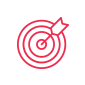 PurposeThis policy will provide guidelines for:effective food safety practices at  that comply with legislative requirements and meet best practice standardsminimising the risk to children of scalds and burns from hot drinks.This policy should be read in conjunction with Nutrition, Oral Health and Active Play Policy.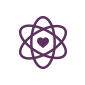 Policy StatementValues is committed to:ensuring the safety of all children and adults attending the servicetaking all reasonable precautions to reduce potential hazards and harm to children attending the serviceensuring adequate health and hygiene procedures are implemented at the service, including safe practices for handling, preparing, storing and serving foodpromoting safe practices in relation to the handling of hot drinks at the serviceeducating all service users in the prevention of scalds and burns that can result from handling hot drinkscomplying with all relevant legislation and standards, including the Food Act 1984 and the Australia New Zealand Food Standards Code.ScopeThis policy applies to all individuals involved in handling, preparing, storing and serving food for consumption at , and to the approved provider, persons with management or control, nominated supervisor, persons in day-to-day charge, early childhood teachers, educators, staff, students, volunteers, parents/guardians, children and others attending the programs and activities of the service.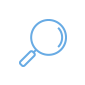 Background and LegislationBackgroundFood safety is very important in early childhood service environments. Young children are often more susceptible to the effects of foodborne illness than other members of the community. Foodborne illness (including gastrointestinal illness) can be caused by bacteria, parasites, viruses, chemicals or foreign objects that are present in food. Food provided by a children’s service:must be fit for human consumptionmust not be adulterated or contaminatedmust not have deteriorated or perished.Safe food practices can also assist in reducing the risk of a severe allergic reaction (e.g. anaphylaxis) by preventing cross-contamination of any food given to children with diagnosed food allergies (refer to Anaphylaxis and Allergic Reactions Policy and Asthma Policy).Organisations that provide food to children have a duty of care (refer to Definitions) to protect children from all hazards and harm. Employers are also required, under the Occupational Health and Safety Act 2004, to provide a healthy and safe working environment for employees and contractors, and to ensure that other individuals, including children, parents/guardians, visitors and the general public, are not endangered when attending the workplace. In addition, employees, visitors and contractors are responsible for complying with appropriate workplace standards and procedures that have been implemented to protect their own health and safety, and that of others.The Food Act 1984 aims to reduce the incidence of foodborne illness by ensuring that food manufactured, transported, sold, prepared and stored is safe, unadulterated, fit for human consumption and will not cause food poisoning. Under the Act, local councils in Victoria are required to classify every food premises in their municipality according to its food safety risk.Early childhood services should confirm their food safety risk classification and related requirements with the local council in the area in which they operate.Class 1 food premises describes those that predominantly handle potentially hazardous food that is served to vulnerable people. Early childhood services that provide long day care are included in the Class 1 category. Class 4 food premises describes those whose food handling activities pose low risk to public health. Sessional kindergartens are included in the Class 4 category.Standard 3.3.1, in Chapter 3 of the Australia New Zealand Food Standards Code (the Code), is one of the national food safety standards that outlines the responsibilities of food businesses to ensure that the food they produce is safe. This particular standard applies to Australian food businesses that provide meals for vulnerable persons (those who are at greater risk of being affected by foodborne illness), such as the very young, the elderly and individuals who are immunocompromised due to disease or treatment for other illnesses. Standard 3.3.1 requires such businesses to have a documented food safety program (refer to Definitions).Child care services that provide hot/cold meals and snacks are classified as Class 1 (high risk). Class 1 services must:ensure food that is sold or prepared for sale is safe to eat (this includes food provided to children as part of the program and included in the fees paid to the service by the family)register annually with the councilbe inspected by the council when first registered or when registration is transferred to a new proprietorhave a food safety program that is tailored specifically to their activities as a food premiseskeep a copy of the food safety program on siteappoint a food safety supervisor with the necessary skills and accredited trainingundergo two mandatory compliance checks each year:a council assessment of the premises and compliance with the documented food safety programan audit of the food safety program by a Department of Health-approved auditor to determine adequacy and compliance.From 1 July 2010, Class 1 services can choose to have audits of their tailored food safety program conducted by an auditor approved by the Department of Health and Human Services. This audit can be conducted by an independent private auditor or by a council auditor (if the relevant council offers audit services). The auditor is responsible for providing the statutory audit certificate to council and services must retain full audit reports for four years after they have been prepared. For more information about Class 1 food premises, services should contact their local council and refer to: www2.health.vic.gov.au/public-health/food-safety/food-businesses/food-safety-program/food-safety-program-class-1Sessional kindergartens supplying low risk snacks such as cut fruit, milk, bread and cereals are classified as Class 4 (low risk). Class 4 services are not required to have:a food safety programa food safety supervisoran annual council inspection.However, Class 4 services must ensure that staff members have the skills and knowledge needed to safely handle food in their work roles. Council may also, at its discretion, inspect a premises under the Food Act 1984 (e.g., to investigate complaints or conduct a spot check). Individual councils may also require services to complete a food safety audit or plan, especially when the service is operating a special event such as a sausage sizzle. For more information about Class 4 food premises, services should contact their local council and refer to: www2.health.vic.gov.au/public-health/food-safety/food-businesses/food-business-classification/food-business-classification-predeterminedLegislation and StandardsRelevant legislation and standards include but are not limited to:Australia New Zealand Food Standards CodeChild Wellbeing and Safety Act 2005Education and Care Services National Law Act 2010Education and Care Services National Regulations 2011Food Act 1984 (Vic)National Quality Standard, Quality Area 2: Children’s Health and SafetyOccupational Health and Safety Act 2004Public Health and Wellbeing Act 2008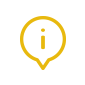 DefinitionsThe terms defined in this section relate specifically to this policy. For regularly used terms e.g., Approved provider, Nominated supervisor, Notifiable complaints, Serious incidents, Duty of care, etc. refer to the Definitions file of the PolicyWorks catalogue.Communicable Disease Section: Responsibility for communication and advice in relation to infectious diseases on behalf of the Secretary of the Victorian DH.Department of Health: The State Government department responsible for the health and wellbeing of Victorians, and with oversight of the administration of the Food Act 1984.Food allergies: Some foods and food ingredients, or their components, can cause severe allergic reactions including anaphylaxis (refer to Anaphylaxis and Allergic Reactions Policy). Less common symptoms of food allergy include infantile colic, reflux of stomach contents, eczema, chronic diarrhoea and failure to thrive in infants. Food allergies are often caused by peanuts, tree nuts, milk, eggs, sesame seeds, fish and shellfish, soy and wheat. For more information on food allergies, visit: www.allergyfacts.org.au Food safety: (In relation to this policy) Ensuring food provided by the service is fit for human consumption.Food safety program: A written plan that details what an individual business does to ensure that the food it sells or handles is safe for human consumption. A food safety program is an important tool for businesses that handle, process or sell potentially hazardous foods, as it helps to maintain safe food handling practices and protect public health. It should identify potential hazards in all aspects of food handling, describe how such hazards can be controlled/monitored, and define appropriate corrective action to be taken when a hazard is found to be under-managed. A food safety program must also include the requirements for appropriate record keeping. Class 4 services are not required to have a food safety program (refer to Background).Food safety supervisor: A person who:can recognise, prevent and alleviate food handling hazards at a premiseshas a Statement of Attainment from a Registered Training Organisation (RTO) that confirms competency in the required food safety standardshas the ability and authority to supervise other individuals who handle food at the premises to ensure safe food handling at all times.Class 4 food premises do not need a food safety supervisor (refer to Background). However, they must ensure that staff members have the skills and knowledge needed to safely handle food in their work roles.Food Standards Australia New Zealand (FSANZ): A bi-national Government agency with the responsibility to develop and administer the Australia New Zealand Food Standards Code (the Code), which details standards and requirements in areas such as food additives, food safety, labelling and genetically modified (GM) foods. Enforcement and interpretation of the Code is the responsibility of State/Territory departments and food agencies within Australia and New Zealand.Hazardous food: Food containing dangerous biological, chemical or physical agents, or food in a condition that has the potential to cause adverse health effects in humans.High-risk foods: Bacteria that has the potential to cause food-poisoning can grow and multiply on some foods more easily than others. High-risk foods include meat, seafood, poultry, eggs, dairy products, small goods, cooked rice/pasta and prepared salads (such as coleslaw, pasta salads, rice salads and fruit salads). Food that is contained in packages, cans or jars can become high-risk once opened, and should be handled and stored appropriately.Hot drink: Any container holding a liquid that has been heated or boiled, and that remains above room temperature (25°C) for any period of time.Scalds: Burns by hot fluids, steam and other hot vapours.Sources and Related Policies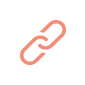 SourcesCommunicable Disease Section, Victorian Department of Health & Human Services (2019), A guide to the management and control of gastroenteritis outbreaks in children’s centres. Victorian Government, Melbourne: https://www2.health.vic.gov.au/about/publications/researchandreports/A-guide-to-the-management-and-control-of-gastroenteritis-outbreaks-in-childrens-centresAustralia New Zealand Food Standards Code: https://www.foodstandards.gov.au/code/Pages/default.aspxDepartment of Health – Food Safety. Contact the Department of Health if your inquiry relates to general food compliance issues (and you don’t know where to start) or you are looking for publications on food safety or information on legislation.Telephone: 1300 364 352 (free call within Australia)
Email: foodsafety@health.vic.gov.au 
Website: https://www.health.vic.gov.au/public-health/food-safety Keeping food safe: https://www2.health.vic.gov.au/public-health/food-safety/food-businesses/food-how-to-keep-it-safeFood safety library: https://www2.health.vic.gov.au/public-health/food-safety/publications-guides-resourcesdofoodsafely – a free online food safety program: http://dofoodsafely.health.vic.gov.au/ The Royal Children's Hospital Melbourne – Kids Health Info: https://www.rch.org.au/kidsinfo/ Kidsafe Australia: telephone (03) 9036 2306 or email: info@kidsafevic.com.au. For a fact sheet on scalds and burns, visit their website: www.kidsafevic.com.au/images/stories/pdfs/Burns_Scalds.pdf Related PoliciesAdministration of First AidAnaphylaxis and Allergic ReactionsAsthmaChild Safe Environment and Wellbeing Dealing with Medical ConditionsDiabetesExcursions and Service EventsHygieneIncident, Injury, Trauma and IllnessInteractions with ChildrenNutrition, Oral Health and Active PlayOccupational Health and SafetyStaffingSupervision of ChildrenEvaluation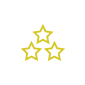 In order to assess whether the values and purposes of the policy have been achieved, the approved provider will:regularly seek feedback from everyone affected by the policy regarding its effectivenessmonitor the implementation, compliance, complaints and incidents in relation to this policymonitor and investigate any issues related to food safety, such as reports of gastroenteritis or food poisoningkeep the policy up to date with current legislation, research, policy and best practicerevise the policy and procedures as part of the service’s policy review cycle, or as requirednotifying all stakeholders affected by this policy at least 14 days before making any significant changes to this policy or its procedures, unless a lesser period is necessary due to risk (Regulation 172 (2)).Attachments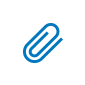 Attachment 1: Responsible consumption of hot drinks at the service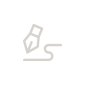 AuthorisationThis policy was adopted by the approved provider of  on 18th June 2023.REVIEW DATE: JUNE 2026Attachment 1. Responsible consumption of hot drinks at the serviceServices should adapt this attachment and its procedures to suit their specific circumstances.Scalds and burns from hot liquids are a common cause of hospital admission in 0- to 4-year-olds. A child’s skin is thinner and more sensitive than an adult’s and will therefore experience a more severe burn (refer to Sources: Kidsafe Australia). Children’s natural curiosity, impulsiveness, mode of reaction and lack of experience in assessing danger are contributing factors to the vulnerability of children at this age.Common scenarios that can lead to a child being scalded include when a child pulls a cup of tea, coffee or hot water from a table or bench, or when a child runs into a person holding a hot drink resulting in the hot drink spilling over the child’s body.The consumption of lukewarm drinks or the use of lidded cups/mugs in areas accessed by children should be considered with caution, as this is not necessarily a safe practice and might give the impression that it is acceptable to consume hot drinks around children.GENERAL GUIDELINESThe approved provider, nominated supervisor and all staff are responsible for:ensuring that hot drinks are only prepared and consumed in areas inaccessible to children, such as the kitchen, staffroom and officeensuring that hot drinks are not consumed in, or taken into or through, children’s rooms, outdoor areas or any other area where children are in attendance or participating in the programinforming parents/guardians on duty, visitors to the service, students, volunteers and any other person participating in the program of the service’s hot drink procedures and the reasons for such proceduresensuring that children enrolled and participating in the program do not have access to areas of the building that are likely to be hazardous, including the kitchen, staffroom and officeensuring that parents/guardians attending the service actively supervise children in their care who are not enrolled in the program, including siblingsensuring that at least one educator with current approved first aid qualifications is in attendance and immediately available at all times that children are being educated and cared for by the serviceeducating service users about the prevention of burns and scalds by providing relevant information (refer to Sources: Kidsafe Australia), including appropriate first aid for scaldsimplementing safety procedures in relation to hot drinks at service events occurring outside operational hours, including: offering alternative drinks for adults e.g., juice, water or iced coffeesafely locating urns, kettles and power cords out of reach of childrenpreparing and consuming hot drinks in an area inaccessible to childrenensuring a person with current approved first aid qualifications is in attendance for social events held outside operational hours.ResponsibilitiesApproved provider and persons with management or controlNominated supervisor and persons in day-to-day chargeEarly childhood teacher, educators and all other staffParents/guardiansContractors, volunteers and studentsR indicates legislation requirement, and should not be deletedR indicates legislation requirement, and should not be deletedR indicates legislation requirement, and should not be deletedR indicates legislation requirement, and should not be deletedR indicates legislation requirement, and should not be deletedR indicates legislation requirement, and should not be deletedEnsuring that the nominated supervisor, staff and volunteers at the service implement adequate health and hygiene practices, and safe practices for handling, preparing and storing food, to minimise risks to children being educated and cared for by the service (Regulation 77(1)(2))RContacting the local council in the service’s area of operation to determine the service’s food safety risk classification and requirements under the Food Act 1984RÖComplying with all requirements of the service’s food safety risk classification under the Food Act 1984, as outlined by local council, including implementing a food safety program and employing a food safety supervisor if required (refer to Background and Sources)RÖÖÖProviding parents/guardians with a copy of this policy, and with up-to-date information on the safe provision of food for their children (refer to Sources)RÖEnsuring that the nominated supervisor and all staff are provided with a copy of this policy and are kept up-to-date with current legislation, standards, policies, information and resources relating to food safetyREnsuring students, volunteers, and casual and relief staff at the service are informed of this policy.RÖÖEnsuring that staff undergo training in safe food handling, as requiredRÖÖÖMonitoring staff compliance with food safety practices (refer to Sources)RÖEncouraging volunteers to complete training in safe food handling techniques as required (refer to Sources)RÖÖEnsuring that good hygiene practices are maintained at the service (refer to Sources and Hygiene Policy)RÖÖÖBeing aware of safe food practices and good hygiene practices (refer to Source and Hygiene Policy), and undergoing training if requiredRÖÖÖDisplaying hygiene guidelines/posters and food safety guidelines/posters in the food areas of the service for the reference of staff and families involved in the preparation and distribution of food to children (refer to Sources and Hygiene Policy)RÖEnsuring that this policy is referred to when undertaking risk assessments for excursions and other service eventsRÖÖÖEnsuring measures are in place to prevent cross-contamination of any food given to children with diagnosed food allergies (refer to Anaphylaxis and Allergic Reactions Policy and Asthma Policy)RÖÖÖIdentifying potential hazards that may reasonably be expected to occur at each stage of the food-handling and preparation cycle and developing procedures to minimise these hazards. Stages of the cycle include ordering, delivery, storage, thawing, preparation, cooking, cooling, handling post-cooking, reheating and servingRÖÖÖEnsuring that all facilities and equipment for food preparation and storage are clean, and in good repair and working orderRÖÖÖEnsuring that children’s lunchboxes are kept indoors, away from heat sources (including direct sunlight) and refrigerated if necessaryRÖÖÖPacking a cold item, such as a frozen water bottle, with perishable foods in a child’s lunchbox, or using an insulated lunchbox or coolerÖProviding a calibrated thermometer in good working order, suitable for monitoring the temperature of the fridge/freezer in food preparation areas. Glass thermometers containing mercury are not recommended in or near food preparation areasRÖContacting local council to determine requirements prior to selling food at a fête, food stall or other service event. Such requirements may include completing a Food Act notification form and/or a statement of trade formRÖMonitoring pests and vermin from the premisesRÖContacting the Communicable Disease Section, DH (refer to Definitions) if there is an outbreak of two or more cases of gastrointestinal illness in a 48-hour period (refer to Sources)RÖInforming DET and parents/guardians if an outbreak of gastroenteritis or possible food poisoning occurs at the serviceRÖInforming families of the availability of cold storage facilities at the service to ensure parents/guardians make suitable food choices when supplying food for their own child, or for children to shareÖÖÖEnsuring staff, parents/guardians and others attending the service are aware of the acceptable and responsible practices for the consumption of hot drinks (refer to Attachment 1).RÖÖÖÖEnsuring parents/guardians provide details of their child’s specific nutritional requirements (including allergies) on the enrolment form, and discussing these prior to the child commencing at the service and whenever these requirements changeÖÖÖÖÖKeeping up-to-date with current legislation, standards, policy, information and resources relating to food safetyÖÖÖÖDiscussing food safety with children to increase awareness and assist in developing safe practicesÖÖÖDiscouraging children from sharing drink bottles or cups at the serviceÖÖÖEnsuring that children do not share lunches to minimise risks in relation to children with food allergiesÖÖÖProviding adequate supervision of children while they are eating (refer to Supervision of Children Policy)ÖÖÖÖTeaching children to wash and dry their hands (refer to Hygiene Policy):before touching or eating foodafter touching chicken or raw meatafter using the toiletafter blowing their nose, coughing or sneezingafter playing with an animal/petÖÖÖÖEncouraging parents/guardians to discuss a child’s nutritional requirements, food allergies or food sensitivities, and informing the nominated supervisor where necessaryÖÖÖÖSeeking input from parents/guardians on cultural values or religious expectations regarding food handling, provision and consumptionÖÖÖÖInforming the nominated supervisor or approved provider of any outbreaks of gastroenteritis or possible food poisoning at the service (refer to Dealing with Infectious Diseases Policy) ÖÖÖRemoving hazardous food (refer to Definitions), including food that has fallen on the floor, and providing alternative food itemsÖÖÖDocumenting and implementing a food safety program (refer to Definitions), if requiredRÖÖMaintaining good personal and kitchen hygiene (refer to Sources and Hygiene Policy)RÖÖÖÖWashing hands prior to participating in food preparation and cooking activitiesÖÖÖWashing all fruits and vegetables thoroughly (if provided by the service)ÖÖÖCovering all wounds/cuts on hands or arms with wound strips or bandagesÖÖÖWearing disposable gloves when handling foodÖÖÖ